Z P R A V O D A J – 2 . K L Z – A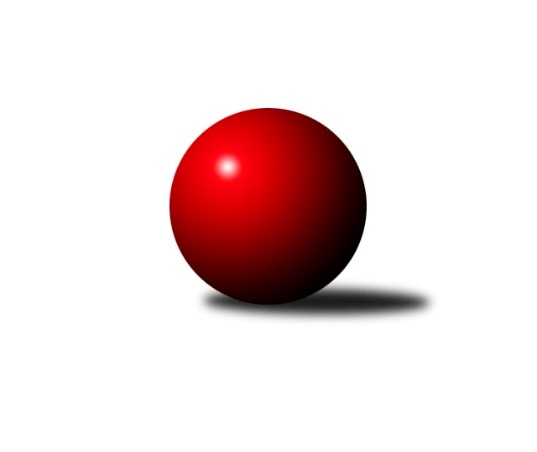 20Ročník 2018/2019	16.3.2019        Další kolo máme úspěšně za sebou, na medailových postech není stále jasno, jak to nakonec skončí, Jihlava v tomto kole doma nepatrně zaváhala z předposledním Chýnovem, ten předvedl nejlepší výkon kola a odváží si z Jihlavy bod za remízu.        V závěru zpravodaje si prosím překontrolujte termíny a časy zbývajících utkání, zda vše souhlasí,aby ty dvě poslední kola termínově roztažené pomalu do celého měsíce se odehrála bez potíží.Nejlepšího výkonu v tomto kole: 3172 dosáhlo družstvo: TJ Sokol ChýnovNejlepší výkon kola: 560 - Gabriela KnězůSouhrnný přehled výsledků:Kuželky Jiskra Hazlov 	- TJ Loko. Ústí n. Labem	6:2	3145:3097	(13.0:11.0)	16.3.TJ Biž. Jablonec n. N. 	- SK Žižkov Praha	2:6	3019:3065	(12.5:11.5)	16.3.KK Jiří Poděbrady 	- TJ Spartak Pelhřimov 	3:5	3111:3142	(11.5:12.5)	16.3.TJ Neratovice	- TJ Sparta Kutná Hora 	6:2	3019:3012	(11.5:12.5)	16.3.KK PSJ Jihlava	- TJ Sokol Chýnov	4:4	3165:3172	(11.5:12.5)	16.3.Tabulka družstev:	1.	KK PSJ Jihlava	18	14	1	3	95.5 : 48.5 	258.5 : 173.5 	 3172	29	2.	SKK Primátor Náchod B	17	13	1	3	95.0 : 41.0 	234.5 : 173.5 	 3129	27*	3.	TJ Spartak Pelhřimov	18	12	1	5	88.0 : 56.0 	227.5 : 204.5 	 3114	25	4.	SK Žižkov Praha	19	11	1	7	91.0 : 61.0 	248.5 : 207.5 	 3135	23	5.	Kuželky Jiskra Hazlov	17	8	2	7	67.0 : 69.0 	204.5 : 203.5 	 3082	18	6.	TJ Lokomotiva Ústí nad Labem	18	8	0	10	69.5 : 74.5 	223.0 : 209.0 	 3130	16	7.	TJ Sparta Kutná Hora	18	7	1	10	60.0 : 84.0 	201.5 : 230.5 	 3031	15	8.	KK Jiří Poděbrady	18	6	1	11	63.0 : 81.0 	205.5 : 226.5 	 3059	13	9.	TJ Bižuterie Jablonec nad Nisou	18	6	0	12	57.0 : 87.0 	190.0 : 242.0 	 3054	12	10.	TJ Sokol Chýnov	18	5	1	12	57.0 : 87.0 	198.0 : 234.0 	 3107	11	11.	TJ Neratovice	19	4	1	14	49.0 : 103.0 	184.5 : 271.5 	 3020	9  * Družstvu SKK Primátor Náchod B budou v konečné tabulce odečteny 2 body 
Podrobné výsledky kola:	 Kuželky Jiskra Hazlov 	3145	6:2	3097	TJ Loko. Ústí nad Labem	Lucie Tauerová	135 	 127 	 135 	151	548 	 4:0 	 472 	 129	102 	 123	118	Jitka Sottnerová	Marta Kořanová	128 	 116 	 141 	120	505 	 1:3 	 546 	 138	140 	 127	141	Barbora Vašáková	Eva Kotalová	123 	 130 	 130 	132	515 	 3:1 	 467 	 124	129 	 109	105	Anežka Motejlová	Klára Jarinová	108 	 124 	 139 	155	526 	 2:2 	 511 	 118	109 	 125	159	Marcela Bořutová	Karoline Utikalová	115 	 117 	 139 	128	499 	 1:3 	 553 	 146	137 	 135	135	Tereza Odstrčilová	Linda Lidman	132 	 133 	 153 	134	552 	 2:2 	 548 	 123	146 	 155	124	Šárka Vohnoutovározhodčí: Norbert SchneiderNejlepší výkon utkání: 553 - Tereza Odstrčilová	 TJ Biž. Jablonec nad Nisou 	3019	2:6	3065	SK Žižkov Praha	Lenka Stejskalová	140 	 136 	 115 	108	499 	 2:2 	 524 	 134	120 	 130	140	Lucie Řehánková	Iveta Seifertová st.	127 	 131 	 109 	147	514 	 1.5:2.5 	 524 	 127	139 	 134	124	Blanka Mizerová	Jitka Šklíbová	118 	 132 	 116 	125	491 	 3:1 	 467 	 101	116 	 113	137	Irini Sedláčková	Zdeňka Kvapilová	126 	 116 	 104 	109	455 	 0:4 	 501 	 127	130 	 125	119	Hedvika Mizerová	Jana Florianová	136 	 126 	 141 	150	553 	 4:0 	 496 	 128	101 	 133	134	Blanka Mašková	Jana Gembecová	118 	 115 	 138 	136	507 	 2:2 	 553 	 132	165 	 122	134	Lenka Boštickározhodčí: Jiří TůmaNejlepšího výkonu v tomto utkání: 553 kuželek dosáhli: Jana Florianová, Lenka Boštická	 KK Jiří Poděbrady 	3111	3:5	3142	TJ Spartak Pelhřimov 	Jitka Vacková	124 	 137 	 149 	138	548 	 3:1 	 544 	 140	136 	 134	134	Štěpánka Vytisková	Lenka Honzíková	134 	 110 	 109 	148	501 	 1:3 	 531 	 142	125 	 133	131	Josefína Vytisková	Vlasta Kohoutová *1	118 	 119 	 123 	134	494 	 0.5:3.5 	 560 	 145	157 	 124	134	Gabriela Knězů	Zuzana Holcmanová	127 	 125 	 130 	147	529 	 4:0 	 472 	 110	120 	 125	117	Kateřina Carvová	Magdaléna Moravcová	123 	 132 	 118 	117	490 	 0:4 	 536 	 125	135 	 133	143	Aneta Kusiová	Zdeňka Dejdová	135 	 136 	 127 	151	549 	 3:1 	 499 	 121	133 	 128	117	Jana Pliešovskározhodčí: Jiří Miláček
střídání: *1 od 61. hodu Lada TicháNejlepší výkon utkání: 560 - Gabriela Knězů	 TJ Neratovice	3019	6:2	3012	TJ Sparta Kutná Hora 	Jana Samoláková	145 	 126 	 122 	125	518 	 3:1 	 480 	 112	115 	 103	150	Jana Abrahámová	Karolína Kovaříková	112 	 142 	 136 	126	516 	 3:1 	 468 	 114	116 	 122	116	Zdeňka Vokolková	Tereza Nováková	116 	 118 	 111 	141	486 	 1:3 	 527 	 118	150 	 123	136	Ivana Kopecká	Alžběta Doškářová	114 	 132 	 123 	128	497 	 2:2 	 481 	 117	125 	 127	112	Hana Barborová	Hana Mlejnková	141 	 128 	 131 	124	524 	 2.5:1.5 	 504 	 123	118 	 139	124	Jitka Bulíčková	Anna Doškářová	122 	 112 	 127 	117	478 	 0:4 	 552 	 125	154 	 145	128	Eva Renkovározhodčí: Tajč VladislavNejlepší výkon utkání: 552 - Eva Renková	 KK PSJ Jihlava	3165	4:4	3172	TJ Sokol Chýnov	Šárka Vacková	120 	 143 	 118 	130	511 	 0:4 	 549 	 127	154 	 131	137	Zuzana Mihálová	Šárka Dvořáková	123 	 133 	 141 	133	530 	 2:2 	 506 	 129	121 	 122	134	Věra Návarová	Simona Matulová *1	148 	 112 	 129 	133	522 	 3:1 	 508 	 135	132 	 124	117	Jana Takáčová	Karolína Derahová	141 	 140 	 133 	141	555 	 2.5:1.5 	 546 	 138	140 	 124	144	Alena Kovandová	Martina Melchertová	130 	 117 	 139 	123	509 	 1:3 	 542 	 139	139 	 130	134	Dita Kotorová	Jana Braunová	129 	 150 	 122 	137	538 	 3:1 	 521 	 119	142 	 118	142	Miroslava Cízlerovározhodčí: Partl Jiří
střídání: *1 od 61. hodu Eva RosendorfskáNejlepší výkon utkání: 555 - Karolína DerahováPořadí jednotlivců:	jméno hráče	družstvo	celkem	plné	dorážka	chyby	poměr kuž.	Maximum	1.	Jana Braunová	KK PSJ Jihlava	573.15	372.8	200.4	1.6	9/9	(612)	2.	Štěpánka Vytisková	TJ Spartak Pelhřimov 	550.32	366.3	184.0	2.3	9/10	(582)	3.	Lenka Boštická	SK Žižkov Praha	548.50	369.1	179.4	4.0	10/11	(579)	4.	Jana Florianová	TJ Bižuterie Jablonec nad Nisou 	544.69	362.2	182.5	3.4	10/10	(597)	5.	Linda Lidman	Kuželky Jiskra Hazlov 	541.44	365.6	175.9	4.2	8/9	(583)	6.	Lucie Holubová	TJ Neratovice	541.21	360.6	180.6	3.8	7/10	(580)	7.	Tereza Odstrčilová	TJ Lokomotiva Ústí nad Labem	540.29	360.5	179.8	4.2	10/10	(592)	8.	Eliška Boučková	SKK Primátor Náchod B	537.64	367.0	170.6	4.7	7/10	(572)	9.	Petra Dočkalová	KK PSJ Jihlava	537.36	362.0	175.4	3.7	7/9	(567)	10.	Zuzana Mihálová	TJ Sokol Chýnov	537.10	363.7	173.4	6.7	9/10	(565)	11.	Aneta Kusiová	TJ Spartak Pelhřimov 	534.74	360.0	174.7	5.1	10/10	(584)	12.	Barbora Vašáková	TJ Lokomotiva Ústí nad Labem	534.66	360.9	173.8	6.0	10/10	(571)	13.	Lucie Tauerová	Kuželky Jiskra Hazlov 	533.28	365.3	168.0	3.9	9/9	(603)	14.	Blanka Mašková	SK Žižkov Praha	532.67	362.9	169.8	6.4	11/11	(566)	15.	Denisa Nálevková	SKK Primátor Náchod B	532.25	361.1	171.1	4.8	9/10	(566)	16.	Dita Kotorová	TJ Sokol Chýnov	532.24	359.3	172.9	4.7	9/10	(545)	17.	Denisa Kovačovičová	SKK Primátor Náchod B	532.08	359.7	172.4	5.0	8/10	(555)	18.	Jitka Bulíčková	TJ Sparta Kutná Hora 	528.76	351.8	177.0	4.3	8/10	(578)	19.	Karolína Derahová	KK PSJ Jihlava	528.55	361.6	167.0	5.6	8/9	(571)	20.	Alena Kovandová	TJ Sokol Chýnov	527.17	354.8	172.3	4.6	10/10	(564)	21.	Zdeňka Dejdová	KK Jiří Poděbrady 	527.16	359.1	168.1	5.2	10/10	(601)	22.	Helena Mervartová	SKK Primátor Náchod B	527.11	359.5	167.6	5.7	9/10	(564)	23.	Gabriela Knězů	TJ Spartak Pelhřimov 	525.09	358.5	166.6	6.2	10/10	(560)	24.	Kateřina Katzová	SK Žižkov Praha	524.74	356.7	168.1	7.1	8/11	(561)	25.	Eva Renková	TJ Sparta Kutná Hora 	524.24	361.7	162.5	6.7	10/10	(588)	26.	Adéla Víšová	SKK Primátor Náchod B	523.27	348.5	174.8	6.4	8/10	(576)	27.	Lucie Řehánková	SK Žižkov Praha	522.76	355.5	167.3	5.7	11/11	(552)	28.	Josefína Vytisková	TJ Spartak Pelhřimov 	521.73	347.9	173.8	4.8	9/10	(569)	29.	Jana Balzerová	TJ Lokomotiva Ústí nad Labem	521.24	361.1	160.1	5.8	7/10	(560)	30.	Lenka Honzíková	KK Jiří Poděbrady 	520.02	352.1	167.9	6.3	7/10	(561)	31.	Marta Kořanová	Kuželky Jiskra Hazlov 	519.55	354.1	165.4	7.5	8/9	(552)	32.	Michaela Moravcová	KK Jiří Poděbrady 	519.13	358.0	161.1	7.7	8/10	(565)	33.	Jana Takáčová	TJ Sokol Chýnov	517.72	353.0	164.7	5.1	10/10	(551)	34.	Martina Melchertová	KK PSJ Jihlava	517.39	355.2	162.1	7.3	9/9	(567)	35.	Karoline Utikalová	Kuželky Jiskra Hazlov 	517.05	348.8	168.2	6.4	9/9	(567)	36.	Šárka Vacková	KK PSJ Jihlava	515.76	352.1	163.6	8.3	6/9	(555)	37.	Šárka Vohnoutová	TJ Lokomotiva Ústí nad Labem	515.70	342.8	172.9	5.7	9/10	(593)	38.	Ivana Kopecká	TJ Sparta Kutná Hora 	513.33	350.3	163.0	6.5	7/10	(544)	39.	Zuzana Holcmanová	KK Jiří Poděbrady 	512.38	352.0	160.4	7.6	10/10	(566)	40.	Jitka Šklíbová	TJ Bižuterie Jablonec nad Nisou 	511.34	354.9	156.5	7.2	10/10	(538)	41.	Lenka Stejskalová	TJ Bižuterie Jablonec nad Nisou 	509.46	352.5	157.0	9.6	10/10	(572)	42.	Karolína Kovaříková	TJ Neratovice	509.37	343.9	165.5	7.1	9/10	(554)	43.	Věra Návarová	TJ Sokol Chýnov	508.81	355.8	153.0	9.1	10/10	(538)	44.	Magdaléna Moravcová	KK Jiří Poděbrady 	507.58	350.8	156.8	8.4	8/10	(536)	45.	Jana Gembecová	TJ Bižuterie Jablonec nad Nisou 	506.73	343.2	163.6	9.0	9/10	(543)	46.	Eva Dvorská	TJ Neratovice	506.18	341.3	164.8	7.4	10/10	(534)	47.	Miroslava Cízlerová	TJ Sokol Chýnov	505.07	355.0	150.1	9.0	10/10	(539)	48.	Kateřina Carvová	TJ Spartak Pelhřimov 	504.60	350.6	154.0	9.6	10/10	(589)	49.	Irini Sedláčková	SK Žižkov Praha	504.58	346.1	158.4	6.7	10/11	(562)	50.	Eva Rosendorfská	KK PSJ Jihlava	503.55	345.1	158.5	6.7	7/9	(556)	51.	Jana Abrahámová	TJ Sparta Kutná Hora 	503.10	346.8	156.3	10.0	9/10	(558)	52.	Iveta Seifertová st.	TJ Bižuterie Jablonec nad Nisou 	499.34	343.3	156.1	8.6	10/10	(534)	53.	Klára Miláčková	TJ Sparta Kutná Hora 	498.17	354.6	143.6	10.9	7/10	(533)	54.	Anna Doškářová	TJ Neratovice	498.06	339.7	158.4	10.0	7/10	(539)	55.	Eva Kotalová	Kuželky Jiskra Hazlov 	492.58	350.0	142.6	10.4	8/9	(554)	56.	Hana Mlejnková	TJ Neratovice	490.16	340.8	149.4	9.6	9/10	(528)	57.	Jana Pliešovská	TJ Spartak Pelhřimov 	483.63	343.8	139.8	12.7	7/10	(523)		Lucie Smrčková	TJ Spartak Pelhřimov 	577.00	374.0	203.0	3.0	1/10	(577)		Miroslava Matejková	TJ Spartak Pelhřimov 	559.00	402.0	157.0	4.0	1/10	(559)		Šárka Dvořáková	KK PSJ Jihlava	554.05	370.1	184.0	6.8	4/9	(598)		Dana Adamů	SKK Primátor Náchod B	545.67	361.7	184.0	4.7	3/10	(554)		Věra Slezáčková	TJ Lokomotiva Ústí nad Labem	545.47	371.2	174.3	6.9	6/10	(577)		Kamila Dvořáková	TJ Sparta Kutná Hora 	545.34	354.9	190.4	2.7	5/10	(620)		Lucie Slavíková	SKK Primátor Náchod B	542.10	361.1	181.0	4.3	6/10	(569)		Kateřina Majerová	SKK Primátor Náchod B	539.63	364.8	174.9	3.6	4/10	(550)		Jana Komancová	Kuželky Jiskra Hazlov 	534.00	360.0	174.0	4.0	2/9	(540)		Olga Syková	TJ Bižuterie Jablonec nad Nisou 	531.65	359.2	172.5	6.3	4/10	(543)		Lenka Chalupová	TJ Lokomotiva Ústí nad Labem	521.83	352.0	169.8	4.0	3/10	(541)		Petra Štrosmajerová	TJ Spartak Pelhřimov 	521.17	356.3	164.8	4.1	4/10	(547)		Blanka Mizerová	SK Žižkov Praha	520.00	357.1	162.9	4.4	6/11	(556)		Milena Mankovecká	SKK Primátor Náchod B	519.72	354.3	165.4	6.5	5/10	(537)		Eva Jandíková	TJ Lokomotiva Ústí nad Labem	513.70	355.2	158.5	7.6	5/10	(551)		Jitka Vacková	KK Jiří Poděbrady 	512.28	355.4	156.9	6.9	3/10	(548)		Tereza Nováková	TJ Neratovice	511.17	346.7	164.5	6.0	2/10	(538)		Anna Sailerová	SK Žižkov Praha	510.00	345.0	165.0	7.7	3/11	(528)		Lada Tichá	KK Jiří Poděbrady 	509.83	350.2	159.7	7.5	6/10	(540)		Jana Samoláková	TJ Neratovice	508.87	352.8	156.1	9.0	6/10	(537)		Jaroslava Fukačová	TJ Neratovice	507.92	343.0	164.9	8.7	5/10	(531)		Anežka Motejlová	TJ Lokomotiva Ústí nad Labem	507.50	350.9	156.6	9.0	6/10	(532)		Hedvika Mizerová	SK Žižkov Praha	506.69	350.9	155.8	8.4	7/11	(555)		Marcela Bořutová	TJ Lokomotiva Ústí nad Labem	503.78	343.1	160.7	8.3	3/10	(526)		Marie Adamcová	TJ Sparta Kutná Hora 	501.00	351.9	149.1	10.4	3/10	(521)		Simona Matulová	KK PSJ Jihlava	500.90	359.3	141.6	13.0	3/9	(526)		Michaela Dušková	SKK Primátor Náchod B	498.00	333.5	164.5	7.0	2/10	(516)		Radana Krausová	KK PSJ Jihlava	498.00	343.0	155.0	11.0	1/9	(498)		Klára Jarinová	Kuželky Jiskra Hazlov 	494.31	346.1	148.3	9.5	5/9	(540)		Tereza Kovandová	TJ Sokol Chýnov	492.50	334.5	158.0	8.5	1/10	(524)		Lenka Špačková	SK Žižkov Praha	490.00	361.0	129.0	11.0	1/11	(490)		Michaela Weissová	KK Jiří Poděbrady 	489.40	338.2	151.2	9.4	5/10	(548)		Kateřina Gintarová	SKK Primátor Náchod B	488.00	337.0	151.0	11.0	1/10	(488)		Hana Barborová	TJ Sparta Kutná Hora 	485.25	342.8	142.5	9.3	4/10	(527)		Andrea Trampuschová	Kuželky Jiskra Hazlov 	482.80	337.0	145.8	10.4	5/9	(543)		Vlasta Kohoutová	KK Jiří Poděbrady 	476.22	333.7	142.6	12.6	3/10	(508)		Jitka Sottnerová	TJ Lokomotiva Ústí nad Labem	472.00	344.0	128.0	18.0	1/10	(472)		Miroslava Utikalová	Kuželky Jiskra Hazlov 	471.00	323.5	147.5	9.0	2/9	(480)		Alžběta Doškářová	TJ Neratovice	470.67	337.0	133.7	15.0	6/10	(497)		Zdeňka Kvapilová	TJ Bižuterie Jablonec nad Nisou 	466.21	330.4	135.8	13.2	6/10	(481)		Zdeňka Vytisková	TJ Spartak Pelhřimov 	461.67	330.7	131.0	14.3	3/10	(497)		Lenka Klimčáková	TJ Sparta Kutná Hora 	456.00	325.0	131.0	11.0	1/10	(456)		Anna Zlámalová	TJ Neratovice	448.00	335.0	113.0	17.0	1/10	(448)		Iveta Seifertová ml.	TJ Bižuterie Jablonec nad Nisou 	441.00	321.0	120.0	15.0	1/10	(441)		Zdeňka Vokolková	TJ Sparta Kutná Hora 	433.40	318.8	114.6	20.6	5/10	(468)		Ivana Vozdecká	TJ Lokomotiva Ústí nad Labem	426.00	323.0	103.0	16.0	1/10	(426)		Hana Peroutková	TJ Sokol Chýnov	417.33	305.7	111.7	20.5	3/10	(474)Sportovně technické informace:Zápisy z utkání mi prosím posílejte řádně vyplněné, první v pořadí je pouze příjmení (nepoužívejte pouze velká písmena) o řádek níže je jméno a o řádek níže je registrační číslo. Prosím, nezapomínat uvádět do poznámky v zápisu o utkání jasně status startu hráčky mimo soupisku.start náhradníkadopsání na soupiskuStále není jasno jak uvádět příjmení a jméno, je nutné použít diakritiku při vyplňování.Zápis mi prosím pošlete pouze, pokud si netroufnete ho zadat do výsledkového systému kuzelky.com, doporučuji si tento systém osahat co nejdříve, možná bude od další sezóny již povinnost všech družstev to tam zadávat.Všem jsem posílal přihlašovací údaje, pokud nebude někomu fungovat přihlášení ať mi napíše a já mu pošlu nové přihlašovací údaje. Po zadaní výsledků je zapotřebí zadání uložit, jinak se výsledek nepromítne do tabulky družstev.Systém kuzelky.com umožňuje zadávat výsledky průběžně v průběhu utkání.Nejlepší bude zápis z utkání zadat nebo odeslat hned po utkání, mám více času reagovat na případné nesrovnalosti.Adresy kam zápis případně posílat: petr.kohlicek@seznam.cz, petr.kohlicek@kuzelky.cz Starty náhradníků:registrační číslo	jméno a příjmení 	datum startu 	družstvo	číslo startu22969	Marcela Bořutová	16.03.2019	TJ Lokomotiva Ústí nad Labem	5x24006	Tereza Nováková	16.03.2019	TJ Neratovice	3x23988	Jitka Sottnerová	16.03.2019	TJ Lokomotiva Ústí nad Labem	1x
Hráči dopsaní na soupisku:registrační číslo	jméno a příjmení 	datum startu 	družstvo	Program dalších kol:22. kolo19.3.2019	út	17:00	KK Jiří Poděbrady - TJ Neratovice	Miláček J.21. kolo 			TJ Neratovice   volno23.03.19	so	10:00	TJ Lokomotiva Ústí nad Labem - KK PSJ Jihlava	Sottner23.03.19	so	10:00	SK Žižkov Praha - SKK Primátor Náchod B	Truksa23.03.19	so	13:00	TJ Sparta Kutná Hora - KK Jiří Poděbrady	Vyhlídak23.03.19	so	13:00	TJ Spartak Pelhřimov - Kuželky Jiskra Hazlov	Bulíček22. kolo30.03.19	so	11:00	SKK Primátor Náchod B - TJ Sokol Chýnov	Kováčik17. kolo06.04.19	so	10:30	SKK Primátor Náchod B - Kuželky Jiskra Hazlov	Kováčik21. kolo06.04.19	so	10:00	TJ Sokol Chýnov - TJ Bižuterie Jablonec nad Nisou	Samec22. kolo 			SK Žižkov Praha   volno13.04.19	so	09:30	Kuželky Jiskra Hazlov - TJ Sparta Kutná Hora	Schneider13.04.19	so	10:00	KK PSJ Jihlava - TJ Spartak Pelhřimov	Benedikt13.04.19	so	10:00	TJ Bižuterie Jablonec nad Nisou - TJ Loko. Ústí nad Labem	HonsPokud někde zjistíte chybu v termínu či v hodině začátku utkání, prosím ihned mě informujte. Zpracoval: Petr Kohlíček, GSM: 777 626 473Dne: 16.03.2019	Nejlepší šestka kola - absolutněNejlepší šestka kola - absolutněNejlepší šestka kola - absolutněNejlepší šestka kola - absolutněNejlepší šestka kola - dle průměru kuželenNejlepší šestka kola - dle průměru kuželenNejlepší šestka kola - dle průměru kuželenNejlepší šestka kola - dle průměru kuželenNejlepší šestka kola - dle průměru kuželenPočetJménoNázev týmuVýkonPočetJménoNázev týmuPrůměr (%)Výkon2xGabriela KnězůPelhřimov5607xLenka BoštickáŽižkov109.185533xKarolína DerahováJihlava5557xJana FlorianováJablonec109.185535xTereza OdstrčilováÚstí5533xEva RenkováKutná Hora107.515526xJana FlorianováJablonec5532xGabriela KnězůPelhřimov107.175606xLenka BoštickáŽižkov5536xTereza OdstrčilováÚstí105.745533x
7xEva Renková
Linda LidmanKutná Hora
Hazlov552
5523xKarolína DerahováJihlava105.61555